Paziņojums par zemes vienības ar kadastra apzīmējumu 7850 003 0278 nomas tiesību izsoli Dricānu pagastāZemes vienības daļas ar kadastra apzīmējumu 7850 003 0278izvietojuma grafiskais attēlojums, zemes robežu shēma (nomas līguma neatņemama sastāvdaļa)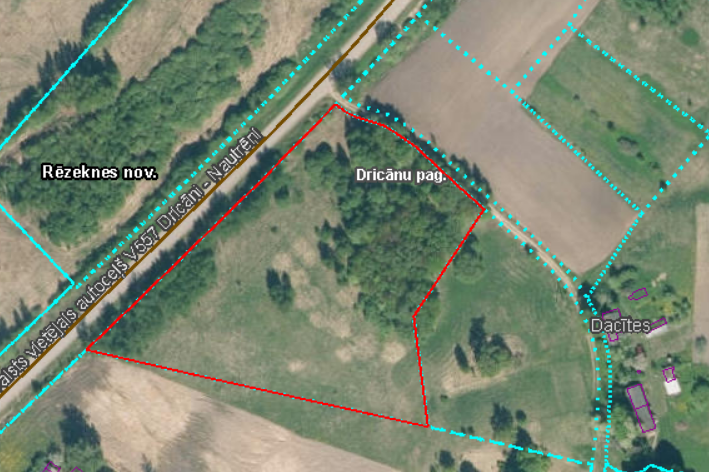 Zemes vienība  Nr.2Zemes vienība ar kadastra apzīmējumu 7850 003 0278Zemes vienība  Nr.2Zemes vienība ar kadastra apzīmējumu 7850 003 0278Izsoles veidsmutiskaIzsoles objektsneapbūvētas zemes nomas tiesībasZemes vienības statussrezerves zemes fonda zemeAdministratīvā teritorijaDricānu pagastsZemes vienības atrašanās vieta Taunoga, Dricānu pagasts, Rēzeknes novads, LV – 4615Iznomājamā platība / ha1,18Zemes vienība uzmērītanēZemes vienība ierakstīta zemesgrāmatānēKadastrā reģistrētais lietošanas mērķiszeme, uz kuras galvenā saimnieciskā darbība ir lauksaimniecība, kods 0101Iznomāšanas mērķislauksaimnieciskās ražošanas vajadzībāmKonstatēti apgrūtinājumiekspluatācijas aizsargjoslas teritorija gar elektrisko tīklu gaisvadu līniju ārpus pilsētām un ciemiem ar nominālo spriegumu līdz 20 kilovoltiem;ekspluatācijas aizsargjoslas teritorija gar valsts vietējiem un pašvaldību autoceļiem lauku apvidos;Citi nosacījumiapbūve un apakšnoma nav atļauta, papildus nomas maksai ir maksājams nekustamā īpašuma nodoklisCita informācijazemes vienība atrodas Dricānu pagasta, Taunoga ar kopējo platību 1,18 ha, kam tiek nodrošināta tieša piekļuve no pašvaldības autoceļa 5031 Taunoga –Turcines- Ratinīki - Viļumi. Minētais zemes gabals, neregulāras formas daudzstūris ar samērā līdzenu reljefu, kas uz apsekošanas brīdi kā arī iepriekšējos gadus nav apstrādāts, vietām konstatēta krūmu apauguma veidošanās. Zemes vienība nav meliorēta, vai arī esošā meliorācijas sistēma nedarbojas pilnvērtīgi. Nomas līguma termiņš12 gadiIzsolē piedāvātā objekta sākotnējā aprēķinātā nomas maksa ir maksa EUR gadā (bez PVN), kas ir izsoles sākumcena28,00 Izsoles solis  noteikts EUR  no objekta sākotnējās aprēķinātās nomas maksas (bez PVN) 3,00  Izsoles nodrošinājuma  nauda ir vienāda ar nomas objekta sākotnējo nomas aprēķināto maksu EUR gadā (bez PVN) 28,00Izsoles reģistrācijas vieta, datums, laiksDricānu pagasta pārvalde,  līdz 2020.gada 12.jūnijam plkst.09.00.,  reģistrācijas laiks - darba dienās no plkst.8.00 līdz plkst.12.00  un no plkst.12.30  līdz 16.30.Izsoles norises  datums,  laiks, vieta2020.gada 12. jūnijā, plkst.10.00, Dricānu pagasta pārvaldePieteikšanās termiņš	2020.gada 12. jūnijam, plkst. 09.00 Zemesgabala apskates vieta un laiksiepriekš piesakoties  Dricānu pagasta pārvaldē, vai pie zemes lietu speciālista t. 64644069, mob.27876886grafiskais pielikums 1.2.pielikums (zemes vienības ar kadastra apzīmējumu 7850 003 0278 izvietojuma grafiskais attēlojums (nomas līguma nr. ____ neatņemama sastāvdaļa )Zemes vienības kadastra apzīmējumsZemes vienības platība pilnā (ha)Zemes vienības platība iznomātā (ha)Lietošanas mērķis7850 003 02781,181,18Zeme, uz kuras galvenā saimnieciskā darbība ir lauksaimniecība, kods: 0101